Szacowanie kosztów wykonania zabezpieczenia szybu i grodzenia zabezpieczającego szyb w Kompleksie Osówka.Zapytanie ma na celu rozeznanie rynku i oszacowanie wartości zamówienia, 
a odpowiedź na zapytanie nie stanowi oferty w rozumieniu art. 66 Kodeksu Cywilnego. Właściwe postępowanie w celu wyboru najkorzystniejszej oferty odbędzie się 
po oszacowaniu wartości zamówienia.
I. Zamawiający
Regionalna Dyrekcja Ochrony Środowiska we Wrocławiu al. Jana Matejki 6, 50-333 Wrocław tel. 71747 93 00, fax 71758 57 41, e-mail sekretariat.wroclaw@rdos.gov.pl 
II. Opis przedmiotu zamówienia
Zamówienie obejmuje wykonanie zabezpieczenia szybu i grodzenia zabezpieczającego szyb w Kompleksie Osówka zgodnie z projektem technicznym, będącym w posiadaniu RDOŚ 
we Wrocławiu. Lokalizację obiektu i dokumentację projektową przedmiotowego zabezpieczenia Kompleksu Osówka zamieszczono w Rozdziale V niniejszego szacowania.III. Termin i sposób składania wycen1. Szacunkową wycenę wykonania zadania będącego przedmiotem zamówienia, należy składać w formie wypełnionego formularza szacowania, który stanowi Załącznik nr 1 
do niniejszego szacowania – w terminie do dnia 8 października  2021 r. do końca dnia,2. Wartość zamówienia jest kwotą ryczałtową – na podaną kwotę powinny składać się wszystkie koszty związane z realizacją pełnego zakresu przedmiotu zamówienia. 
3. Należy podać kwotę netto i brutto, 
4. Szacunkową wycenę wykonania przedmiotu zamówienia należy przesłać na wskazany adres e-mail: monika.dimos-zych.wroclaw@rdos.gov.pl. 

IV. Osoba upoważniona do kontaktu ze strony Zamawiającego: 
Monika Dimos-Zych
e-mail: monika.dimos-zych.wroclaw@rdos.gov.pl, tel. 71 74 79 300 
V. Lokalizacja obiektu i dokumentacja projektowa dla Kompleksu Osówka:Przedmiotowy obiekt – Kompleks Osówka zlokalizowany jest na działce ewidencyjnej 
nr 472/125, obręb Sierpnica, gmina Głuszyca, woj. dolnośląskie, współrzędne GPS: 50o40’19”N, 16o25’12”E - w granicach obszaru Natura 2000 Ostoja Nietoperzy 
Gór Sowich PLH02007.Obiekt znajduje się w lesie, miedzy drzewami, dojście stromo w dół, momentami 
do pokonania są schody, w bezpośrednim sąsiedztwie szybu nie  ma  drogi  dojazdowej.  Konieczne  jest  zastosowanie materiałów  drobno  elementowych,  które  można przenosić ręcznie. Aby  zabezpieczyć  górną  część  szybu  przed  przedostaniem  się  do zimowiska  nieupoważnionych  osób  oraz  zabezpieczyć  przed  przypadkowym wpadnięciem  ludzi  bądź zwierząt,  zaplanowano ogrodzenie  otworu wysokim  płotem. Dodatkowo zainstalowane zostaną  również czujniki  ruchu  z  lampą świetlną i sygnałem dźwiękowym, uruchamianym po przekroczeniu barierek. W dolnej części szybu zamontowana zostanie krata uniemożliwiająca przedostanie się do wnętrza zimowiska, a jednocześnie w sposób minimalny ograniczająca przelot nietoperzy i zmieniająca mikroklimat wewnątrz sztolni. Kratę  należy  zamontować  w odległości  około 500 cm od prostopadłego do szybu korytarza sztolni. W wyznaczonym miejscu należy wykonać fundament z betonu C16/20  
na głębokość 35 cm na całej długości planowanej kraty  (pod stalowymi filarami 
na głębokość 50 cm), zbrojony prętem  Ø20, zakotwionym w skale. Po podzieleniu  fundamentu na trzy części zainstalować należy dwie płyty z blachy 150/300/10 mm 
za pomocą prętów o średnicy 30  mm, do której  należy przyspawać dwuteownik 140  mm. Przy sklepieniu górnym dwuteownik zamocować prętami o średnicy 30 mm przyspawanymi do dwuteowników, mocowanymi w skale na ok. 30 cm. W ścianach  bocznych  wyrobiska  wykonać odwierty na głębokość 25 cm, a następnie zamocować kotwy stalowe (grzybki).  
Stalowe kształtowniki okrągłe o średnicy 101,6 mm i ściance 6,3 mm należy mocować 
do zainstalowanych kotew i filarów (dwuteowników 140) nośnych z zachowaniem odległości 13 cm między elementami. Na drugim kształtowniku zamocować ramę wraz z bramką 
o wymiarach 0,9 x 0,64 m. Zawiasy bramki należy zamocować od strony wewnętrznej 
sztolni. Elementy zamykające bramkę należy wykonać ze stali nierdzewnej 
kwasoodpornej. Bramkę wejściową należy wykonać z kształtowników zamkniętych okrągłych grubościennych o średnicy 101,6 mm i ściance 6,3 mm oraz kształtowników prostokątnych 120/60/4 mm. Ramę bramki wykonać z dwuteowników 140 mm. Zainstalować zamknięcie 
na kłódkę uniemożliwiające wchodzenie niepowołanych osób. Prześwit górny między ostatnim kształtownikiem a sklepieniem korytarza nie może być większy niż 13 cm. Jeżeli 
w związku z pracami odłupie się luźny element skalny należy dodać element z kształtownika. Po zakończeniu wszystkich prac spawalniczych całość stalowej konstrukcji oczyścić mechanicznie, osuszyć, odtłuścić i zakonserwować farbą podkładową, a następnie położyć dwukrotnie farbę nawierzchniową, zachowując przerwy technologiczne pomiędzy nanoszeniem kolejnych warstw. Emalię wykończeniową stosować w kolorze naturalnej zieleni lub brązu. Przed nałożeniem każdej warstwy farby elementy stalowe dokładnie osuszyć i odtłuścić. Zastosować wysokiej jakości farby antykorozyjne, 
np. epoksydowo-poliuretanowe grubo powłokowe zgodnie z zaleceniami producenta lub inną 
nie gorszą zgodnie z PN-C-81916:2001 rodzaj D dla farby podkładowej i PN-C-
81916:2001 rodzaj A dla farby nawierzchniowej. Zabezpieczenie górne szybu wykonać 
z paneli siatkowych ocynkowanych o wysokości 240 cm, grubość drutu 5 mm, mocowanych do słupków zabetonowanych wokół szybu w odległości od 1,0 do 1,5 m od istniejących barierek. Słupki wykonać z kształtowników zamkniętych prostokątnych 60/40/2 mm. 
Do górnej części paneli dospawać dodatkowe 30 cm siatki przechylonej pod kątem 45o 
w kierunku zewnętrznym otworu. Wykonać furtkę zamykaną na kłódkę. 
Do istniejącej w sztolni instalacji elektrycznej podłączyć czujniki ruchu wraz 
z sygnalizacją świetlno-dźwiękową, która powinna się uruchamiać w momencie 
przekroczenia ogrodzenia. Czujniki powinny zostać umieszczone na tyle blisko 
ogrodzenia, aby nie włączały się podczas przelatywania nietoperzy czy ptaków.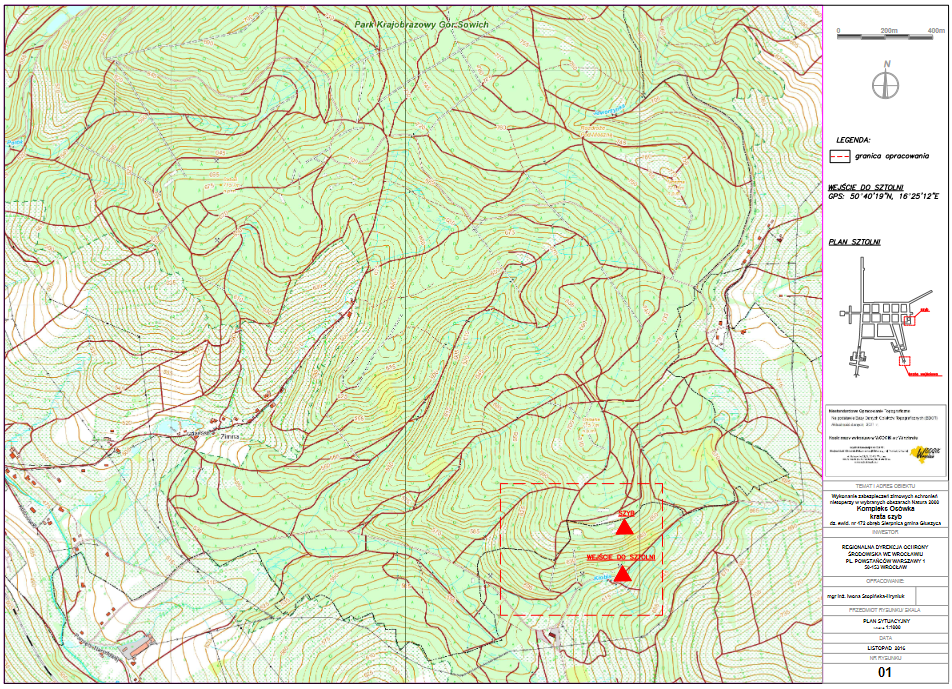 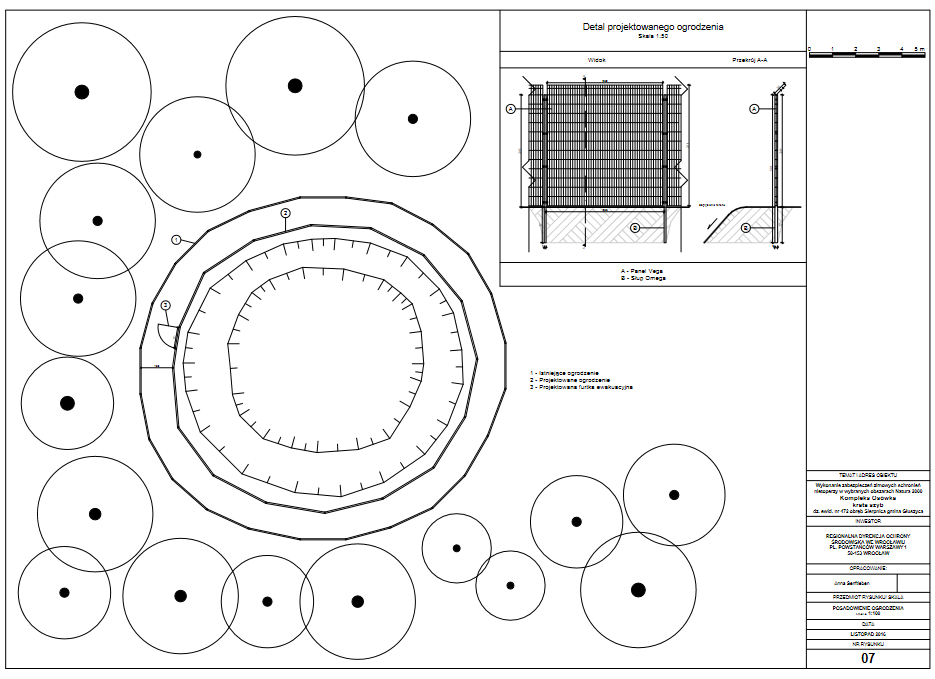 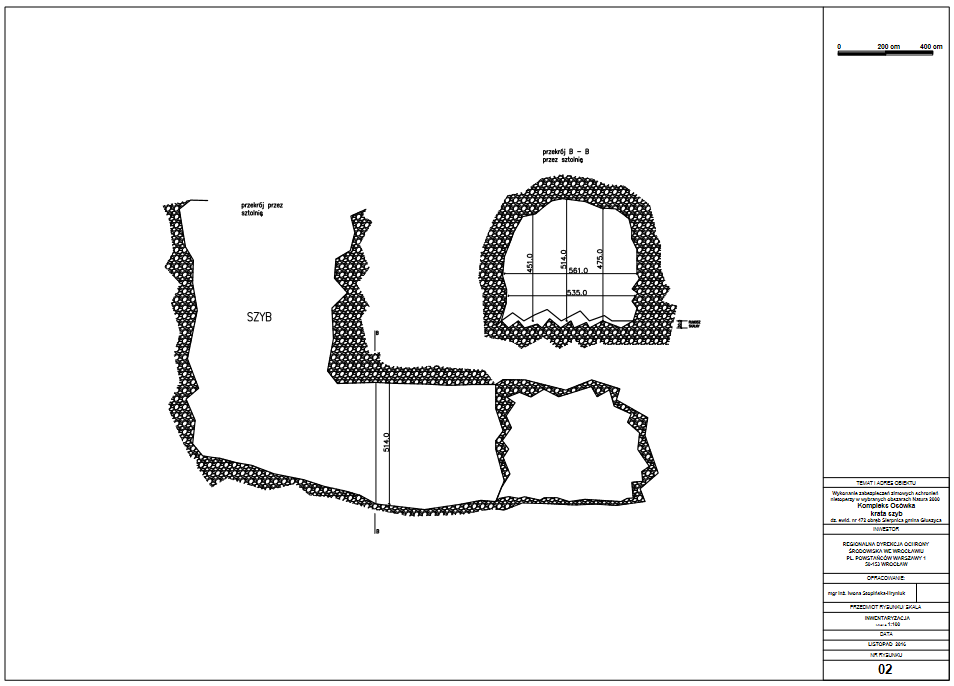 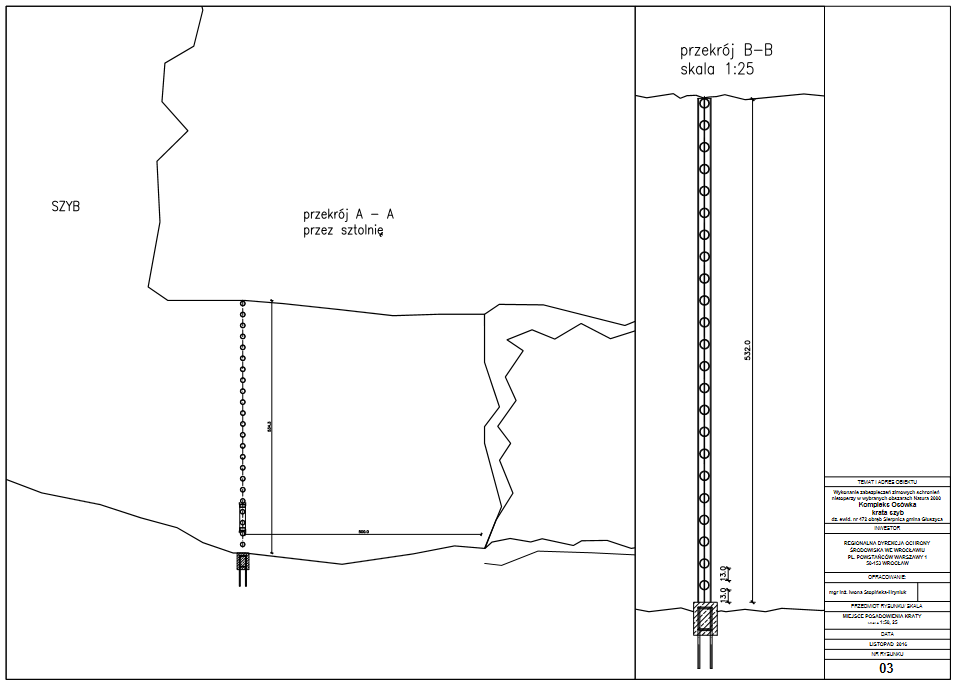 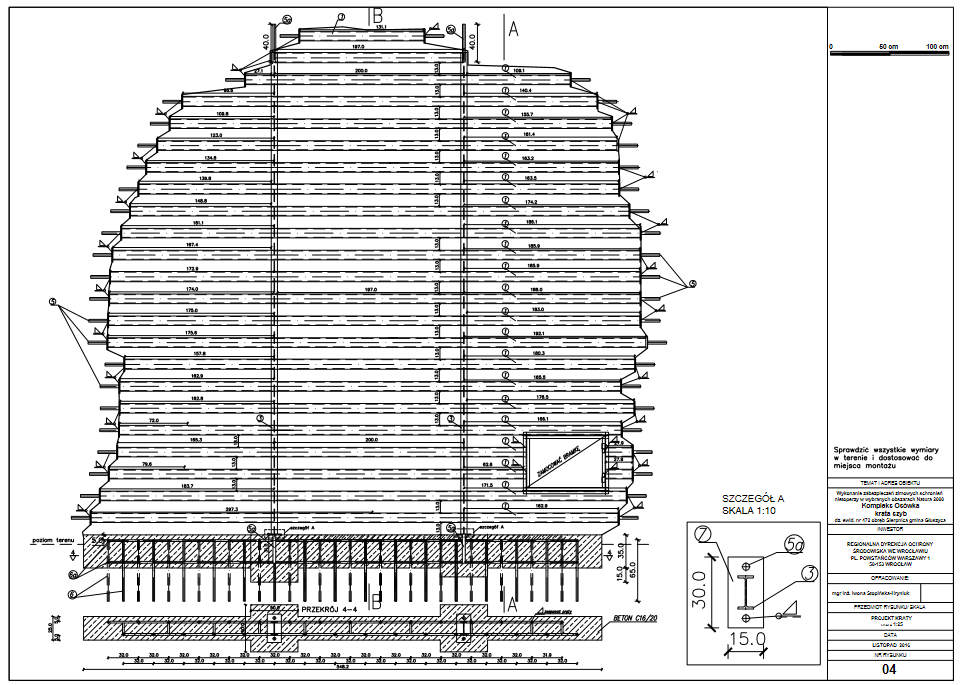 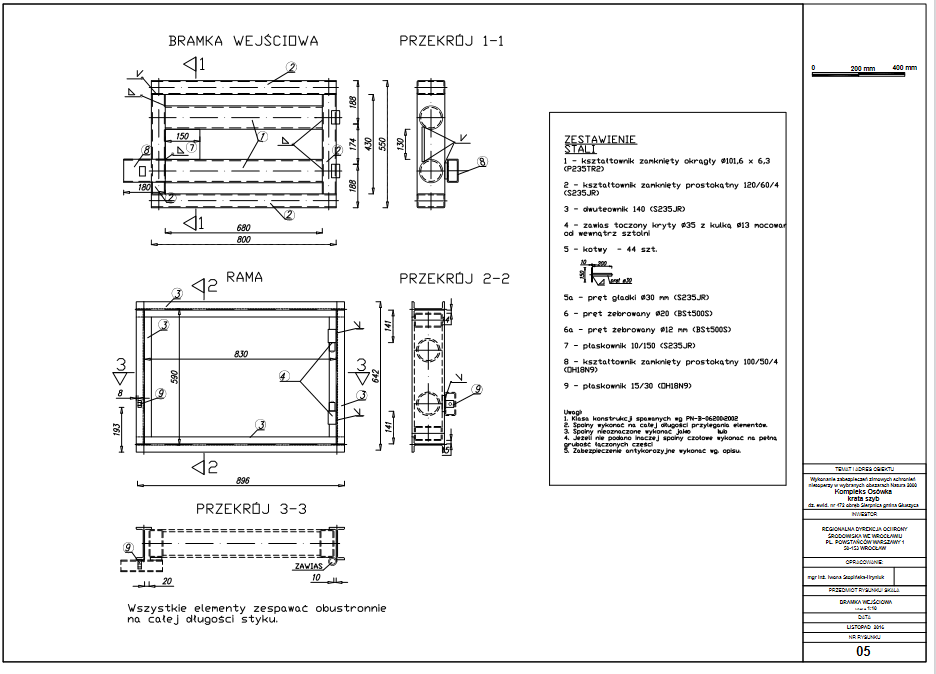 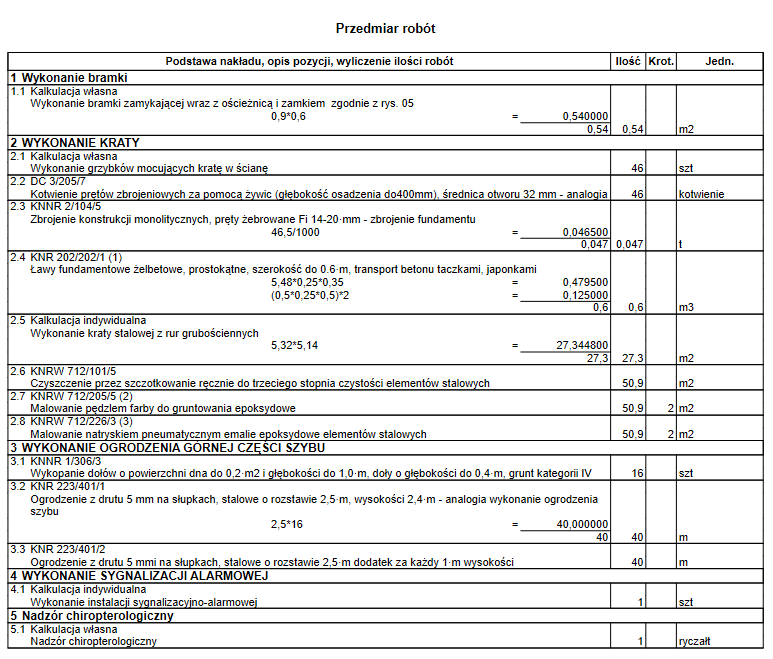 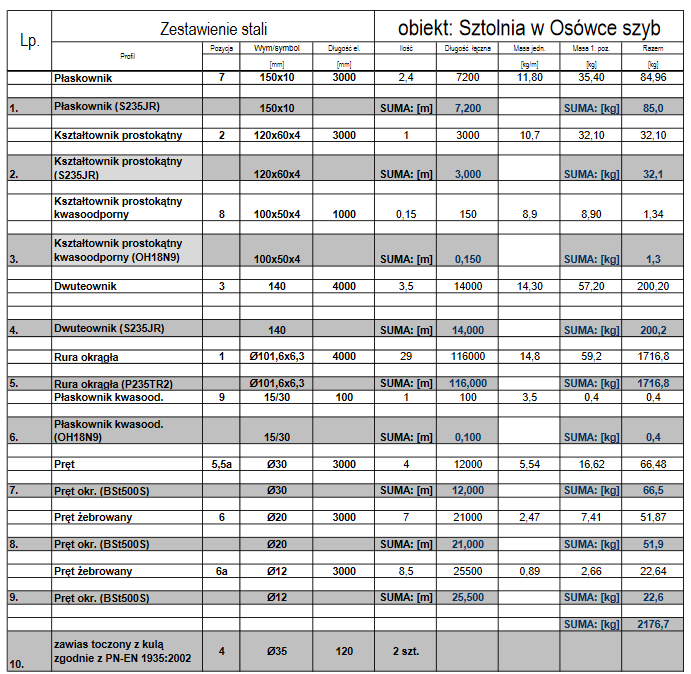 VI. Załączniki do szacowania
1. Formularz szacowania wartości zamówienia. 
Zadanie finansowane jest całkowicie ze środków Narodowego Funduszu Ochrony Środowiska i Gospodarki Wodnej. 